CURRICULAM VITAE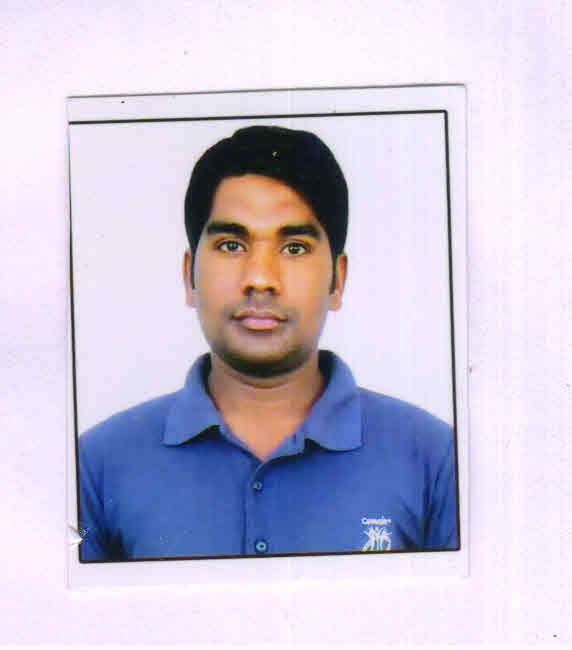 VISHAL MESI  F- 77, Khanpur colony,New Delhi- 110062Contact No-09560726882Email- mesivishal@gmail.comCarrer ObjectiveTo seek a challenging & rewarding career in an organization this provides avenues for continuous growth utilizing my creativity & zeal to learning.Professional QualificationEducational QualificationEmployee EXPERIENCE: - 1 year & 4 monthspersonal Achivment Best new comer 2014-15 in psri Hospital new delhi Best perfor mer in nursing 1 aprail to 30 june 2015 in psri Hospital new delhi PERsonal Profilename				Vishal Mesifather’s Name		Mr. Geedaveen Raitd.O.B				08-08-1991nationalty			Indiansex					Malemarital status		singlelanguage known		English, Hindipermanent Address	Vill- ImartaPost- KhempurTeh & Distt-Rampur (UP)Pin Code				244901Passport detailspassport number			k7785793	date of isue				07-03-2013date of expiry			06-03-2023place of issue			BareillyDeclaration;-I consider myself as an extrovert. My parents are my best teacher. I invest a good amount of time in educating myself through books. I am hard working and professional who believes strongly in medical ethics and practice nursing as a divine job.I here declare that the above information is correct and true to the best of my knowledge.PLACE:								Vishal MesiDATECourseYear of passingInstituteBoard/University%of MarksGNM 1st yearAug 2011Teerthanker Parsvnath College of Nursing U.PUP State Medical Faculty Lucknow73.5%GNM 2nd yearAug 2012Teerthanker ParsvnathCollege of Nursing U.PUP State Medical Faculty Lucknow68%GNM 3rd yearAug 2013Teerthanker ParsvnathCollege of Nursing U.PUP State Medical Faculty Lucknow65.5%GNM Internship 6 monthsMarch 2014Teerthanker Parsvnath College of Nursing U.PUP State Medical Faculty Lucknow68%RegistrationExamining BodyReg. NoRegistered Nurse and MidwifeUP. STATE Medical Faculty Lucknow 26119COURSE/DEGREENAME OF INSTITUTEBOARD/UNIVERSITYYEAR OF PASSINGHigher SecondaryS.B.S.H.S.S  ANGOOR PUR GAZIPUR(UP)board of High school & Intermediate Education (U.P.)200710+2Govt. Raza Inter college RAMPUR (UP)board of High school & Intermediate Education (U.P.)2009Name of HospitalPostFromToDepartmentBed CapacityP.S.R.I HospitalSTAFF NURSE12-MAY-20147-Sep.2015G.w. gastroenterology150